Уважаемые вологжане!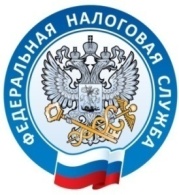 Вы получили налоговые уведомления на уплату имущественных налогов за 2019 год.Имущественные налоги:налог на имущество физических лицтранспортный налог  земельный налог необходимо заплатить не позднее 1 декабря 2020 годаЕсли Вы не получили уведомление, Вы можете обратиться в Межрайонную ИФНС России № 11 по Вологодской области по адресу: г.Вологда, ул. Герцена, 1. 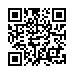 Самостоятельно распечатать налоговое уведомление и произвести онлайн-оплату налогов Вы можете в личном кабинете налогоплательщика на сайте ФНС России nalog.ru.Напоминаем, что отсутствие налогового уведомления не освобождает от обязанности заплатить налоги за принадлежащее Вам имущество. В случае несвоевременной оплаты будут начислены пени за каждый день просрочки!Пожалуйста, заплатите налоги своевременно!Уважаемые вологжане!Вы получили налоговые уведомления на уплату имущественных налогов за 2019 год.Имущественные налоги:налог на имущество физических лицтранспортный налог  земельный налог необходимо заплатить не позднее 1 декабря 2020 годаЕсли Вы не получили уведомление, Вы можете обратиться в Межрайонную ИФНС России № 11 по Вологодской области по адресу: г. Вологда, ул. Герцена, 1. Самостоятельно распечатать налоговое уведомление и произвести онлайн-оплату налогов Вы можете в личном кабинете налогоплательщика на сайте ФНС России nalog.ru.Напоминаем, что отсутствие налогового уведомления не освобождает от обязанности заплатить налоги за принадлежащее Вам имущество. В случае несвоевременной оплаты будут начислены пени за каждый день просрочки!Пожалуйста, заплатите налоги своевременно!